      Faculty of Arts & Culture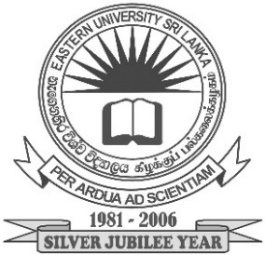        Eastern University, Sri LankaMaster of Philosophy (MPhil)/Doctor of Philosophy (PhD) Programme- 2022/2023Applications are invited from qualified candidates to the Master of Philosophy (MPhil)/ Doctor of Philosophy (PhD) programmes in the following fields:Arabic/Christianity /Comparative Religion and Social Harmony/ Economics/ Education and Childcare/English Language Teaching/ Fine Arts/ Drama and Theatre Arts/ Geography/ Hindu Civilization/ History/ Islamic Studies/ English Language and Literature/ Philosophy and Value Studies/ Political Science/ Sociology and Anthropology/ Tamil Studies Eligibility for Registration for MPhil ProgammeA Bachelor’s Honours degree of SLQF Level 6 with a minimum of 30 credits in the relevant field, orA Bachelor’s Honours degree of SLQF Level 6 with a minimum of 30 credits in a related field and successful completion of a qualifying examination, orA Bachelor’s degree of SLQF Level  5 with a minimum GPA of 3 in the scale of 0-4 and successful completion of a qualifying examination which will be conducted after completion of 30 credits equivalent to SLQF 6 in the same or related field, orA qualification of SLQF levels 7 or above in the relevant field, orCompletion of NVQ Level  7 with a minimum GPA of 3.0 in a scale of 0-4 and successful completion of a qualifying examination which will be conducted after completion of 30 credits equivalent to SLQF 6 or 7, as determined by the Senate of the University, may also be considered in that field of specialization.Eligibility for Registration for PhD ProgammeA Master of Philosophy Degree, orA Master’s Degree, orA Bachelor’s Honours Degree of Level 6 with a minimum GPA of 3.0 at a scale of 0-4, with or without a qualifying examination as determined by the Senate of the University, orA holder of Bachelor’s Degree Honours of Level 6 who has registered to follow a MPhil degree may be upgraded to PhD level after a minimum period of one year provided that his/her research competencies are of exceptional merit, orA Bachelor’s Degree of level 5 with a minimum GPA of 3 in the scale of 0-4 and successful completion of a qualifying examination which will be conducted after completion of 30 credits equivalent to SLQF 6 in the same or related field and register to follow an MPhil degree may be upgraded to PhD level after a minimum period of one year provided that his/her research competencies are of exceptional meritCourse Fee MPhil	: Rs 163,000.00 		: Rs 169,300.00 (Geography)PhD		: Rs 241,000.00		: Rs 247,300.00 (Geography)Medium	: Tamil/EnglishDuration	: MPhil – Two years: PhD    – Three years	Selection	: Qualifying Examination and/ or InterviewClosing Date: 16.09.2022Applications could be obtained from the Office of the Deputy Registrar, Academic Affairs Department, Eastern University, Sri Lanka or downloaded from the University Website (http://www.esn.ac.lk/downloads).  The application form should accompany with the paid bank slip for the deposit of a sum of Rs. 5,000/- (application processing fee) credited to the Account No: 227100190000390, at any branch of the People’s Bank, drawn in favour of Bursar, Eastern University, Sri Lanka.  Duly completed application should be sent under registered cover to Deputy Registrar, Academic Affairs Department, Eastern University, Sri Lanka, Vantharumoolai, Chenkalady before the closing date.RegistrarEastern University, Sri Lanka12.08.2022